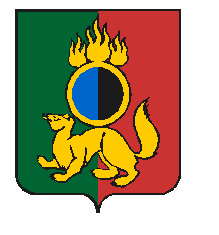 АДМИНИСТРАЦИЯ ГОРОДСКОГО ОКРУГА ПЕРВОУРАЛЬСКПОСТАНОВЛЕНИЕг. ПервоуральскПОСТАНОВЛЯЕТ:08.04.2024№884Об установлении публичного сервитутаВ соответствии со статьей 23, пунктом 1 статьи 39.37, пунктом 4 статьи 39.38, пунктом 10 статьи 39.42, статьями 39.43, 39.45, 39.50 Земельного кодекса Российской Федерации от 25 октября 2001 года № 136-ФЗ, Федеральным законом от 25 октября 2001 года № 137-ФЗ «О введении в действие Земельного кодекса Российской Федерации», Федеральным законом от 06 октября 2003 года № 131-ФЗ «Об общих принципах организации местного самоуправлении в Российской Федерации», рассмотрев ходатайство акционерного общества «ГАЗЭКС» (ИНН/КПП 6612001379/661201001, ОГРН 1036600620440, юридический адрес: Свердловская область, город Каменск-Уральский, улица Мусоргского, дом 4), договоры о подключении (технологическом присоединении) газоиспользующего оборудования к сети газораспределения в рамках догазификации № 722-З/66-01-0006647/2021 от         10 января 2022 года, № 17309-З/66-01-0049720/2022 от 17 октября 2022 года,                № 18378-З/66-01-0052744/2022 от 21 ноября 2022 года, плановый материал, Администрация городского округа ПервоуральскУстановить в интересах акционерного общества «ГАЗЭКС» публичный сервитут площадью 28 кв. метров, сроком на 10 лет, в целях размещения линейного объекта системы газоснабжения, необходимого для подключения (технологического присоединения) к сетям инженерно-технического обеспечения объектов капитального строительства: «Газопровод высокого и низкого давления с установкой ПРГ для газоснабжения улицы Фурманова, дома 1-15; улицы Зои Космодемьянской, дома 3, 5, 7, 9, 4, 6, 8, 10, 12, 14; улицы Сварщиков, дома 1-6; переулка Фурманова, дома 1-5;     улицы Василевского, дома 1-27; улицы Талица, дома 6-22, город Первоуральск с закольцеванием с действующими газопроводами низкого давления» в отношении:части земельного участка с кадастровым номером 66:58:0120004:9 площадью 17 кв. метров, расположенного по адресу: Свердловская область, город  Первоуральск, улица Талица, дом 24;части земельного участка с кадастровым номером 66:58:0120004:125 площадью 11 кв. метров, расположенного по адресу: Свердловская область, город Первоуральск, улица Талица, дом 26-а.Утвердить границы публичного сервитута, согласно схеме расположения границ публичного сервитута (Приложение).Срок, в течении которого использование части земельного участка и (или) расположенного на ней объекта недвижимого имущества в соответствии с их разрешенным использованием будет невозможно или существенно затруднено в связи    с осуществлением сервитута, отсутствует.Порядок установления зоны с особыми условиями использования территории и содержание ограничений прав на земельные участки в границах такой  зоны определяются в соответствии с Правилами охраны газораспределительных сетей, утвержденными Постановлением Правительства Российской Федерации от 20 ноября 2000 года № 878.Обязать акционерное общество «ГАЗЭКС»:заключить с правообладателями земельных участков с кадастровыми номерами 66:58:0120004:9, 66:58:0120004:125 соглашения об осуществлении публичного сервитута, предусматривающие размер платы за публичный сервитут;привести земельный участок в состояние, пригодное для использования     в соответствии с видом разрешенного использования, в срок не позднее чем три месяца после завершения строительства инженерного сооружения, для размещения которого был установлен публичный сервитут.Публичный сервитут считается установленным со дня внесения сведений  о нем в Единый государственный реестр недвижимости.Настоящее постановление разместить на официальном сайте городского округа Первоуральск в информационно-телекоммуникационной сети «Интернет».Установить в интересах акционерного общества «ГАЗЭКС» публичный сервитут площадью 28 кв. метров, сроком на 10 лет, в целях размещения линейного объекта системы газоснабжения, необходимого для подключения (технологического присоединения) к сетям инженерно-технического обеспечения объектов капитального строительства: «Газопровод высокого и низкого давления с установкой ПРГ для газоснабжения улицы Фурманова, дома 1-15; улицы Зои Космодемьянской, дома 3, 5, 7, 9, 4, 6, 8, 10, 12, 14; улицы Сварщиков, дома 1-6; переулка Фурманова, дома 1-5;     улицы Василевского, дома 1-27; улицы Талица, дома 6-22, город Первоуральск с закольцеванием с действующими газопроводами низкого давления» в отношении:части земельного участка с кадастровым номером 66:58:0120004:9 площадью 17 кв. метров, расположенного по адресу: Свердловская область, город  Первоуральск, улица Талица, дом 24;части земельного участка с кадастровым номером 66:58:0120004:125 площадью 11 кв. метров, расположенного по адресу: Свердловская область, город Первоуральск, улица Талица, дом 26-а.Утвердить границы публичного сервитута, согласно схеме расположения границ публичного сервитута (Приложение).Срок, в течении которого использование части земельного участка и (или) расположенного на ней объекта недвижимого имущества в соответствии с их разрешенным использованием будет невозможно или существенно затруднено в связи    с осуществлением сервитута, отсутствует.Порядок установления зоны с особыми условиями использования территории и содержание ограничений прав на земельные участки в границах такой  зоны определяются в соответствии с Правилами охраны газораспределительных сетей, утвержденными Постановлением Правительства Российской Федерации от 20 ноября 2000 года № 878.Обязать акционерное общество «ГАЗЭКС»:заключить с правообладателями земельных участков с кадастровыми номерами 66:58:0120004:9, 66:58:0120004:125 соглашения об осуществлении публичного сервитута, предусматривающие размер платы за публичный сервитут;привести земельный участок в состояние, пригодное для использования     в соответствии с видом разрешенного использования, в срок не позднее чем три месяца после завершения строительства инженерного сооружения, для размещения которого был установлен публичный сервитут.Публичный сервитут считается установленным со дня внесения сведений  о нем в Единый государственный реестр недвижимости.Настоящее постановление разместить на официальном сайте городского округа Первоуральск в информационно-телекоммуникационной сети «Интернет».И.о. Главы городского округа Первоуральск,заместитель Главы по финансово-экономической политикеМ.Ю.Ярославцева